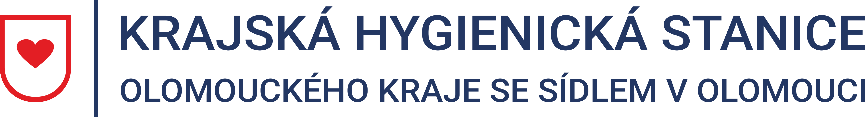 Tisková zprávaVydáno 30. 7. 2021 12:15AKTUÁLNÍ EPIDEMIOLOGICKÁ SITUACE V OLOMOUCKÉM KRAJIEpidemiologická situace v Olomouckém kraji je ke dni 30. 7. 2021 pod kontrolou a při stále vysokém objemu realizovaných testů jsou zachytávány nízké denní počty nových případů nemoci Covid-19. Zátěž nemocnic je nízká, bez eskalace rizika. Počet nově nakažených osob, a to i v potencionálně zranitelných skupinách (děti, osoby nad 65 let) je nízký, v jednotkách případů. Za období 23. 7. 2021 – 29. 7. 2021 eviduje Krajská hygienická stanice Olomouckého kraje se sídlem v Olomouci 24 nových případů onemocnění SARS-CoV-2. Nejvyšší počet nově zachycených nákaz je i nadále u lidí v produktivním věku, zejména ve věkovém rozmezí 20–49 let. Nově potvrzené případy mají ve většinovém podílu nezávažný průběh nemoci. Ve 30. kalendářním týdnu bylo v Olomouckém kraji hlášeno 6 potvrzených mutací typu delta. Mgr. Markéta Koutná, Ph.D., tisková mluvčí, telefon 585 719 244, e-mail: media@khsol.cz